PENGARUH MENGIKUTI GERAKAN PRAMUKA DAN DISIPLIN BELAJAR TERHADAP PRESTASI BELAJAR MATEMATIKA       KELAS VIII SMP TUNAS KARYA BATANG KUIS         SKRIPSIOLEH :MAS EKONPM : 131114146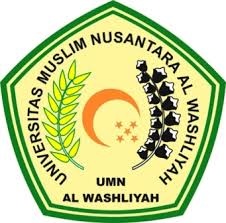 FAKULTAS KEGURUAN DAN ILMU PENDIDIKANUNIVERSITAS MUSLIM NUSANTARA AL-WASHLIYAHMEDAN2017PENGARUH MENGIKUTI GERAKAN PRAMUKA DAN DISIPLIN BELAJAR TERHADAP PRESTASI BELAJAR MATEMATIKA       KELAS VIII SMP TUNAS KARYA BATANG KUISSkripsi Ini Diajukan Untuk Melengkapi Tugas - Tugas dan Memenuhi Syarat – Syarat Guna Mencapai Gelar Sarjana Pendidikan pada Jurusan Pendidikan Matematika dan Ilmu Pengetahuan Alam Program Studi Pendidikan MatematikaOLEH :                                           MAS EKO	                            NPM : 131114146FAKULTAS KEGURUAN DAN ILMU PENDIDIKANUNIVERSITAS MUSLIM NUSANTARA AL-WASHLIYAHMEDAN2017